Пояснительная записка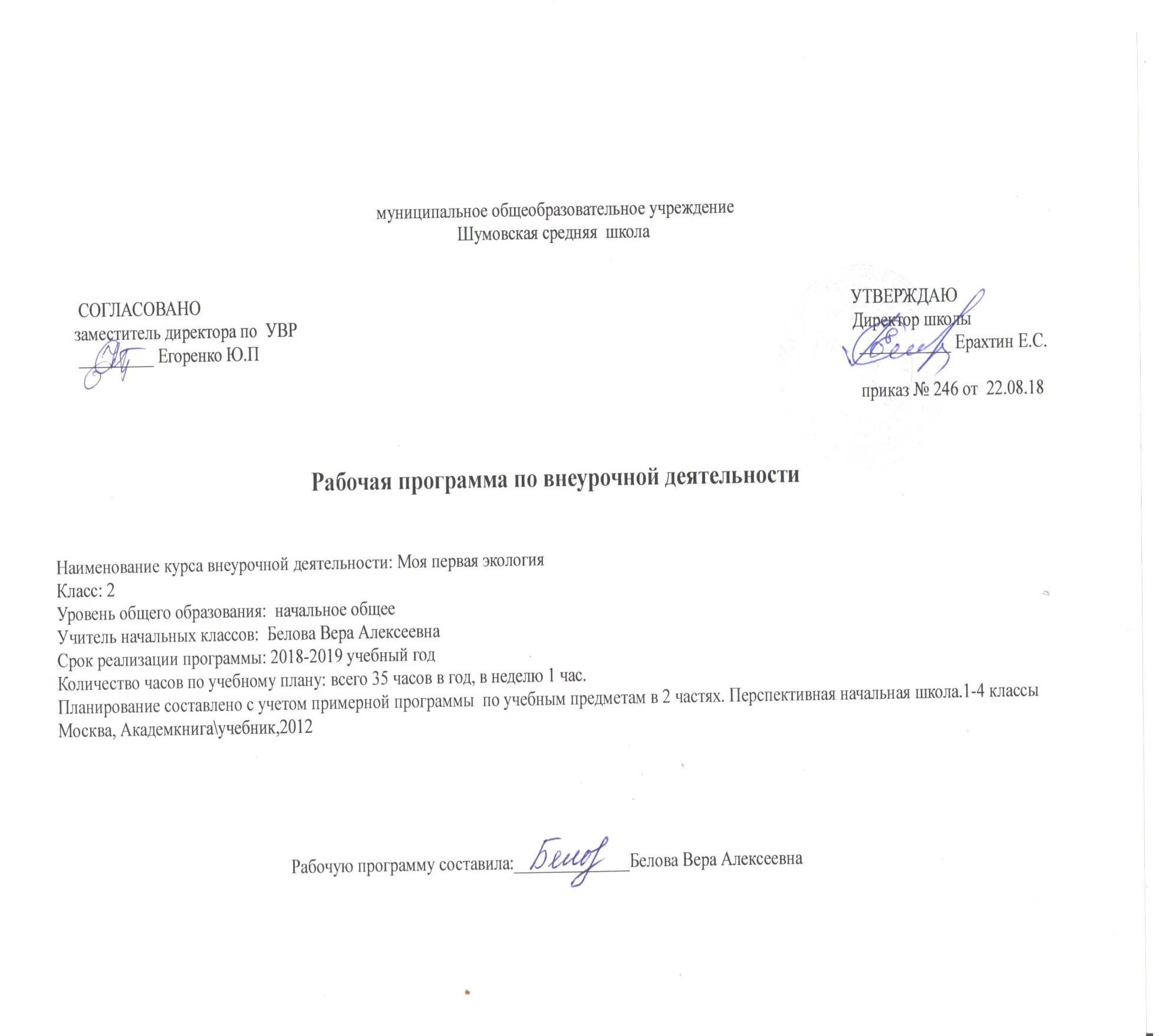 Рабочая программа составлена с учётом следующих нормативно - правовых документов:1. Приказ Министерства образования и науки РФ от 6 октября 2009 г. N 373 "Об утверждении и введении в действие федерального государственного образовательного стандарта начального общего образования" (с изменениями идополнениями)
2. Федеральный закон Российской Федерации «Об образовании в Российской Федерации» от 29.12.2012 г. № 273 -ФЗ .3. Программа по учебным предметам в 2 частях. Перспективная начальная школа.1-4 классы Москва, Академкнига\учебник,2012 4. Федеральный перечень учебников, рекомендованных (допущенных) к использованию в образовательном процессе в образовательных учреждениях, реализующих образовательные программы общего образования и имеющих государственную аккредитацию (Приказ Министерства образования и науки РФ от 21 апреля 2016 г. № 459 “О внесении изменений в федеральный перечень учебников, рекомендуемых к использованию при реализации имеющих государственную аккредитацию образовательных программ начального общего, основного общего, среднего общего образования, утвержденный приказом Министерства образования и науки Российской Федерации от 31 марта 2014 г. № 253”)5. Основная образовательная программа начального общего образования МОУ Шумовской СШ (принята на заседании Педагогического совета 30.08.2016 протокол № 1, рассмотрена на заседании Совета школы 31.08.2016 протокол № 1, утверждено директором школы 31.08.2016 приказ №265 (с изменениями 2018 г, приказ №228 от 10.08.18)1.Личностные и метапредметные результаты освоения курса внеурочной деятельности"Моя первая экология"          Личностные результаты, в соответствии с требованиями ФГОС начального общего образования, предусматривают: формирование основ российской гражданской идентичности, чувства гордости за свою Родину;— формирование целостного, социально ориентированного взгляда на мир в его органичном единстве и разнообразии природы;— овладение начальными навыками адаптации в динамично изменяющемся и развивающемся мире;— принятие и освоение социальной роли обучающегося, развитие мотивов учебной деятельности и формирование личностного смысла учения; — развитие навыков сотрудничества со взрослыми и сверстниками в разных социальных ситуациях, умения не создавать конфликтов и находить выход из спорных ситуаций;— формирование установки на безопасный, здоровый образ жизни; наличие мотивации к творческому труду, работе на результат, бережному отношению к материальным и духовным ценностям.Метапредметные результаты, согласно планируемым результатам освоения ООП, включают: — формирование умения планировать, контролировать и оценивать действия в соответствии с поставленной задачей и условиями ее реализации; определять наиболее эффективные способы достижения результата;— использование различных способов поиска, сбора, обработки, анализа, организации, передачи и интерпретации информации; — овладение логическими действиями сравнения, анализа, синтеза, обобщения, классификации, установления аналогий и причинно-следственных связей; — готовность слушать собеседника и вести диалог; готовность признавать возможность существования различных точек зрения и права каждого иметь свою; излагать собственное мнение и аргументировать свою точку зрения; — умение работать в материальной и информационной среде начального общего образования          1 раз в неделю ( 35 ч – 2 класс)   2.     СОДЕРЖАНИЕ  ДЕЯТЕЛЬНОСТИ  ОБУЧАЮЩИХСЯПримечание к теме 1. Подготовка к первому вводному занятию и к экскурсиям в осенний и зимний периоды: заранее определяется место экскурсии (парк, лес, ботанический сад и т. д.) и отбирается тот участок, где обучающиеся смогут провести наблюдения за тем, как хвойные и лиственные деревья готовятся к зиме и какони зимуют.Для первого вводного занятия собирают опавшие листья, веточки, плоды и шишки с тех деревьев, которые обучающиесяувидят на экскурсии (например: опавшие листья березы, хвоинки,веточки осины, тополя, плоды липы, клена и т. д.).Тема 1. Лиственные и хвойные деревья региона (дикорастущие растения) в осенний период Аудиторное вводное занятие перед экскурсией (3 ч). Чтение(пересказ) обучающимися статей из хрестоматии 1 класса «Как растения к зиме готовятся», «Есть ли на ветках ранки от опавших растений?», «Идет ли листопад в безветренную погоду?»,«Почему ель не сбрасывает листья на зиму?», «У каких деревьев осенью не только листопад?» (с. 12–15) и из хрестоматии2 класса «Как узнать хвойные деревья», «Сибирская сосна»(с. 43–45).Определение названий деревьев по опавшим листьям, плодам, шишкам. Игра «Угадай название дерева» (ученики объединяются в две группы, и каждая группа получает карточки с иллюстрациями деревьев (березы, дуба, липы, ели, кедра и т. д.). За каждый правильный ответ группа получает 1 балл .Опытное исследование опавших листьев с помощью лупы (конец черешка опавших листьев (пробковой слой) – гладкий, округлый; хвоинки покрыты тонким «восковым» налетом).Пересказ статьи «Есть ли на ветках ранки от опавших листьев?»с использованием иллюстрации образования в листе особой пробковой перегородки (хрестоматия, 1 кл., с. 13).Опытное исследование опавших веточек осины (вяза, тополя)с помощью лупы (конец опавших веточек ровный и гладкий, каки у опавших листьев), пересказ статьи из хрестоматии 1 класса «У каких деревьев осенью не только листопад».Зарисовка иллюстрации из хрестоматии – образование в листе пробковой перегородки; зарисовка листа, веточек и плодов деревьев с натуры (по выбору ученика).Организация выставки рисунков с целью отбора лучших в методическое пособие «Опыты, наблюдения, эксперименты».Внеаудиторное занятие с привлечением родителей (4 ч) – экскурсия в осенний лес (парк, ботанический сад, пришкольный участок). Вводная беседа перед экскурсией «Правила поведения во время передвижения и на природе».Деятельность детей в процессе экскурсии: определение названий лиственных и хвойных деревьев по листьям, веточкам,плодам, шишкам. Зарисовки (фотографирование) лиственных деревьев с частично опавшими листьями и веточками и хвойных деревьев, покрытых листьями-иголками.Деятельность родителей: подготовка фотодокументов для пособия «Опыты, наблюдения, эксперименты» – фотографирование природных объектов и детей во время их работы на экскурсии(дети зарисовывают или фотографируют деревья, собирают листья, рассматривают листья с помощью лупы и т. д.).Внеаудиторное занятие: подготовка отчетов по материалам экскурсии – рисунков, фотографий осенних деревьев (лиственных и хвойных), фотографий деятельности детей.Аудиторные занятия (2 ч): отчеты по материалам наблюдений на экскурсии – отбор лучших рисунков и фотографий в методическое пособие. Оформление страниц методического пособия «Опыты, наблюдения, эксперименты» (Глава 1. Лиственные и хвойные деревья региона (дикорастущие растения) в осенний период»).Примечание к теме 2. Для вводного занятия собирают веточки деревьев с зимними почками (веточки тополя, ольхи, калиныи т. д.), плоды (рябины, липы, дуба и т. д.) и шишки (ели, сосны); подготавливают материал для опытного исследования почек(за 10–15 дней до занятия в воду ставят веточки тополя (ольхи,калины) с почками).Место экскурсии в зимний период должно быть тем же, что и в осенний период. Очень важно, чтобы дети увидели внешние отличительные признаки зимнего леса от осеннего.Тема 2. Лиственные и хвойные деревья региона (дикорастущиерастения) в зимний период Аудиторное вводное занятие перед экскурсией (3 ч). Чтение(пересказ) обучающимися статей из хрестоматии 1 класса «Как зимой узнать деревья», «Почему у дуба ветви корявые» (с. 42–43)и тестов из учебника 1 класса «Как зимуют травы, кустарники и деревья» (с. 42–43), «Учимся различать деревья и кустарники зимой» (с. 44–45). Особое внимание обучающихся обращают на иллюстрации деревьев, которые сопровождают текст.Опытное исследование веточки тополя с зимней почкой и почки с помощью лупы.Зарисовка: 1) иллюстрации «Разрез почки» (тетрадь, 1 кл., с. 31);2) семян лиственных деревьев или шишек хвойных деревьев(по выбору обучающихся).Организация выставки рисунков с целью отбора лучших в методическое пособие «Опыты, наблюдения, эксперименты».Внеаудиторное занятие с привлечением родителей (4 ч) –экскурсия в зимний лес (парк, ботанический сад, пришкольныйучасток). Определение названий деревьев по коре, контурам, опавшим плодам или шишкам. Сбор опавших плодов и шишек.Фотографирование лиственных деревьев с опавшими листьями и хвойных деревьев, покрытых листьями-иголками и снегом. Фотографирование (родителями) детей во время их работы на экскурсии.Внеаудиторное занятие: подготовка отчетов по материалам осенней и зимней экскурсий в лес (презентации, рисунки по памяти, фотографии).Заключительное аудиторное занятие (2 ч): отчеты по материалам наблюдений осенней и зимней экскурсий на тему «Что изменилось в жизни растений леса с наступлением зимы». Отбор лучших рисунков и фотографий в методическое пособие «Опыты, наблюдения, эксперименты».Оформление страниц пособия «Опыты, наблюдения, эксперименты» (Глава 2. Что изменилось в жизни растений леса с наступлением зимы).Тема 3. Свойства воздухаАудиторные занятия – проведение опытов (2 ч). Распределениеобязанностей между членами клуба: экспериментаторы (проведение опытов), фотографы (фотографирование этапов проведения каждого опыта и его результата), художники (зарисовки этапов проведения каждого опыта и его результата), ученые (описание этапов проведения каждого опыта и его результата).Постановка опытов, выявляющих свойства воздуха, с целью фиксирования этапов проведения каждого опыта (посредствомописания, зарисовки, фотографирования).Примечание. Можно поставить опыты по выявлению того, что:а) воздух окружает тебя со всех сторон; б) воздух хуже проводит звук, чем дерево; в) воздух прозрачен .Внеаудиторные занятия (2 ч). Подготовка презентаций – фото-графий, зарисовок, описаний этапов проведения опыта. Оформление страниц пособия «Опыты, наблюдения, эксперименты» (Глава 3. Свойства воздуха»).Тема 4. Свойства водыАудиторные занятия – проведение опытов (2 ч). Распределение обязанностей между членами клуба: экспериментаторы (проведение опытов), фотографы (фотографирование этапов проведения каждого опыта и его результата), художники (зарисовка этаповпроведения каждого опыта и его результата), ученые (описание этапов проведения каждого опыта и его результата).Постановка опытов, выявляющих свойства воды, с целью фиксирования этапов проведения каждого опыта(посредством описания, зарисовки, фотографирования). Примечание: целесообразно поставить опыты по выявлению того, что: а) вода принимает форму сосуда; б) вода испаряется и т. д. Однако можно предложитьучащимся поставить более сложные опыты. Например: «Вода плохо проводит тепло» (хрестоматия, 3 кл., с. 43–44), «Какая капля больше – холодная, теплая или горячая», «Пленка – невидимка»(см. А.И. Шапиро «Тайны окружающего мира или секреты знакомых вещей». – М., Мозаика-Синтез, 2002, с. 45–47).Внеаудиторные занятия: подготовка презентаций – фотографий, зарисовок, описаний этапов проведения опыта.Заключительные аудиторные занятия (2 ч): отбор лучших рисунков и фотографий в методическое пособие «Опыты, наблюдения, эксперименты».Оформление страниц пособия «Опыты, наблюдения, эксперименты» (Глава 4. Свойства воды).Тема 5. Условия, необходимые для развития растений Аудиторные занятия (6 ч). Групповая работа: чтение текста из учебника 2 класса (с. 61–63) «Условия, необходимые для развития растений»; пересказ этапов постановки экспериментов с семенами фасоли или гороха с целью выявления условий, необходимых для прорастания семян (свет, тепло, вода); отбор неповрежденных семян фасоли или гороха для экспериментального исследованияусловий, необходимых для прорастания семян.Распределение обязанностей между членами клуба (проведениеэксперимента, описание, зарисовка, фотографирование).Посадка семян растений. Создание разных условий для их прорастания. Фиксирование этапов проведения экспериментов (описание, рисунки, фотографии).Аудиторные занятия (2 ч): отчеты по материалам экспериментальных исследований; отбор лучших материалов в методическое пособие «Опыты, наблюдения, эксперименты».Оформление страниц пособия «Опыты, наблюдения, эксперименты» (Глава 5. Условия, необходимые для развития растений).                                                                                         Тематический план 2-го года занятийСокращения: У-2 – учебник/класс, ч.1 – часть/номер учебника,Т-1 – тетрадь/класс, Х-1 – хрестоматия/класс, (с.) – страницы,Д – другие источники информации.СОДЕРЖАНИЕ ДЕЯТЕЛЬНОСТИ ОБУЧАЮЩИХСЯТема 1. Свойства воды в жидком состоянии (нагревание, охлаждение, замерзание)Аудиторные занятия (6 ч) – экспериментальное исследованиесвойств воды с целью фиксации этапов проведения эксперимента. Распределение обязанностей между членами клуба (проведениеопыта, описание, зарисовка, фотографирование). Проведение эксперимента по выявлению свойств воды при нагревании и охлаждении (при нагревании вода расширяется, при охлаждении водасжимается).Выявление этапов проведения экспериментов и их фиксирование (описание, фотографии, зарисовки). Примечание: возможна постановка и других экспериментов. Например: лед, образовавшийся из воды, занимает больший объем (см. А.И. Шапиро«Тайны окружающего мира или секреты знакомых вещей». – М., Мозаимка-Синтез, 2002, с. 14–15).Внеаудиторное занятие: оформление результатов аудиторногозанятия.Аудиторные занятия (2 ч): подведение итогов, выставка презентаций, выбор лучших в пособие «Иллюстративные материалы попроведению опытов и экспериментов». Оформление пособия.Тема 2. Определение прозрачности водыАудиторные занятия (2 ч): распределение обязанностей междучленами клуба (проведение опыта, описание, зарисовка, фотографирование). Опытное исследование прозрачности воды изводопроводного крана и местного водоема (пруда, озера, речки)с целью фиксирования этапов проведения опыта (описание, за-рисовка, фотографирование).Внеаудиторное занятие: оформление полученных результатов.Аудиторные занятия (2 ч): выставка презентаций с целью от-бора лучших в пособие «Иллюстративные материалы по проведению опытов и экспериментов». Оформление пособия.Тема 3. Свойства воздухаАудиторные занятия (6 ч): распределение обязанностей междучленами клуба (проведение опыта, описание, зарисовка, фотографирование). Опытное исследование свойств воздуха с целью фиксирования этапов его проведения (воздух можно взвесить; воздухпри нагревании расширяется, а при охлажде№Раздел программыТема занятияКоличество часовКоличество часовКоличество часовДата Дата №Раздел программыТема занятияВсегоТеорияПрактикаПланФакт1Лиственные и хвойные деревья региона (дикорастущие растения) в осенний период.Х-1 (с.12-15,) Х -2 (с.43-45).Лиственные  деревья региона  Как растения готовятся к зиме»112.Лиственные  деревья региона «Есть ли на ветках ранки от опавших листьев»113«Идёт листопад в безветренную погоду?» «У каких деревьев не только листопад»114Хвойные деревья региона «Почему  ель не сбрасывает листья на зиму»115Хвойные деревья региона « Как узнать хвойные деревья региона. Сибирская сосна»116Лиственные и хвойные деревья региона. Экскурсия  в осенний сад117Лиственные и хвойные деревья региона. Опытное исследование опавших листьев.118-9Отчёты по материалам наблюдений на экскурсии-отбор лучших рисунков и фотографий.2210Лиственные и хвойные деревья региона (дикорастущие растения) в зимний период.У-1 (с.44-45)Х-1 (с.42-45,) Т-1 (с.31).«Как узнать зимой деревья» Опытное исследование веточки тополя с зимней почкой.1111Лиственные и хвойные деревья региона (дикорастущие растения) в зимний период.У-1 (с.44-45)Х-1 (с.42-45,) Т-1 (с.31).«Почему у дуба ветви корявые»1112Лиственные и хвойные деревья региона (дикорастущие растения) в зимний период.У-1 (с.44-45)Х-1 (с.42-45,) Т-1 (с.31).«Как зимуют травы, кустарники и деревья»1113Лиственные и хвойные деревья региона (дикорастущие растения) в зимний период.У-1 (с.44-45)Х-1 (с.42-45,) Т-1 (с.31).«Учимся з деревья и кустарники зимой»1114Лиственные и хвойные деревья региона (дикорастущие растения) в зимний период.У-1 (с.44-45)Х-1 (с.42-45,) Т-1 (с.31).Экскурсия в зимний лес1115Лиственные и хвойные деревья региона (дикорастущие растения) в зимний период.У-1 (с.44-45)Х-1 (с.42-45,) Т-1 (с.31).Подготовка отчётов по материалам осенней и зимней экскурсии.1116-17Лиственные и хвойные деревья региона (дикорастущие растения) в зимний период.У-1 (с.44-45)Х-1 (с.42-45,) Т-1 (с.31).«Что изменилось в жизни растений с наступлением зимы»221819-20Свойства воздуха.У-2, Ч.1. (с.45-49)Т-2, №1. (с17).Х-2 (с.30).Распределение обязанностей между членами клуба Эксперементаторы, фотографы, ху дожники, учёные.Постановка опытов, выявляющих    свойства воздуха121221Свойства воздуха.У-2, Ч.1. (с.45-49)Т-2, №1. (с17).Х-2 (с.30).Постановка презентаций-фотографий, зарисовок,описание этапов проведения опыта1122Свойства воды.У-2, Ч.1. (с.52-60)Т-2, №1. (с.21-23).Х-2 (с.31).Распределение обязанностей между членами клуба Эксперементаторы, фотографы, ху дожники, учёные.1123-24Свойства воды.У-2, Ч.1. (с.52-60)Т-2, №1. (с.21-23).Х-2 (с.31).Постановка опытов, выявляющих    свойства воды2225Свойства воды.У-2, Ч.1. (с.52-60)Т-2, №1. (с.21-23).Х-2 (с.31).Отбор лучших фотографий, зарисовок в методическое пособие.1126«Условия, необходимые для развития растения»У-2 ч.1(с61-65,71)Т-2№1 (С.24-27)«Условия, необходимые для развития растения»1127-28Пересказ этапов постановки эксперементов с семенами фасоли или гороха с целью выявления необходимых условий для проростания семян.2229Распределение обязанностей между членами клуба Эксперементаторы, фотографы, ху дожники, учёные.1130-31Посадка семян растений.Создание разных условий для их проростания.2232Экскурсия на пришкольный участок113533-34Отчёты по материалам эксперементальных исследований22Итоговое занятие.Подведение итогов года.11Итого35431